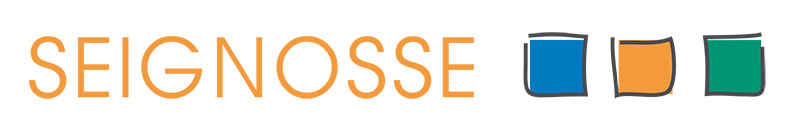 INSCRIPTION AUX ATELIERS DES TEMPS PERISCOLAIRES 2017/2018Période 4: du 26 février au 6 avril 2018 - Ecole Du Grand Chêne Date limite d’inscription : 9 février 2018 à la Mairie service ACMPartie à conserver par les familles choix de votre enfantNom :…………………………………………………………Prénom :………………………Classe……………*Les autres et moi : apprendre à se connaître et à s’accepter les uns les autres, avec des jeux, des livres, des quizz, des discussions…**Les petits compositeurs : écriture et composition d’une chanson avec un musicien guitariste pour la participation au spectacle « À Marée basse » du 1er avril.clsh@seignosse.fr    06 78 00 38 62 - 05 58 49 89 82,,,,,,,,,,,,,,,,,,,,,,,,,,,,,,,,,,,,,,,,,,,,,,,,,,,,,,,,,,,,,,,,,,,,,,,,,,,,,,,,,,,,,,,,,,,,,,,,,,,,,,,,,,,,,,,,,,,,,,,,,,,,,,,,,,,,,,,,,,,,,,,,,,,,,,,,,,,,,,,,,,,,,,,INSCRIPTION AUX ATELIERS DES TEMPS PERISCOLAIRES 2017/2018Période 4: du 26 février au 6 avril 2018 - Ecole Du Grand Chêne Date limite d’inscription : 9 février 2018 à la Mairie service ACMNom :…………………………………………Prénom :………………………………………Classe ………………Adresse mail………………………………………………….Tél :…………………………………………………….IMPORTANT : Les parents s’engagent sur la présence des enfants aux TAP ainsi qu’à respecter les objectifs du projet. Les enfants inscrits ne pourront en aucun cas quitter les ateliers avant 16h30. Les enfants qui ne sont pas inscrits à ces ateliers, sont récupérés par leurs parents et leur sortie est définitive à 15h00. Après 15h les enfants non-inscrits mais encore présents intégreront l’atelier disposant de places. A l’issue des TAP à 16h30, les enfants non-récupérés par leurs parents seront conduits à l’accueil périscolaire (service payant).DATE :								                      SIGNATURE « lu et approuvé»clsh@seignosse.fr     06 78 00 38 62 - 05 58 49 89 82INSCRIPTION AUX ATELIERS DES TEMPS PERISCOLAIRES 2017/2018Période 4: du 26 février au 6 avril 2018 - Ecole Du Grand Chêne Date limite d’inscription : 9 février 2018 à la Mairie service ACMPartie à conserver par les familles choix de votre enfantNom :…………………………………………………………Prénom :………………………Classe……………*Les autres et moi : apprendre à se connaître et à s’accepter les uns les autres, avec des jeux, des livres, des quizz, des discussions…**Les petits compositeurs : écriture et composition d’une chanson avec un musicien guitariste pour la participation au spectacle « À Marée basse » du 1er avril.clsh@seignosse.fr    06 78 00 38 62 - 05 58 49 89 82,,,,,,,,,,,,,,,,,,,,,,,,,,,,,,,,,,,,,,,,,,,,,,,,,,,,,,,,,,,,,,,,,,,,,,,,,,,,,,,,,,,,,,,,,,,,,,,,,,,,,,,,,,,,,,,,,,,,,,,,,,,,,,,,,,,,,,,,,,,,,,,,,,,,,,,,,,,,,,,,,,,,,,,INSCRIPTION AUX ATELIERS DES TEMPS PERISCOLAIRES 2017/2018Période 4: du 26 février au 6 avril 2018 - Ecole Du Grand Chêne Date limite d’inscription : 9 février 2018 à la Mairie service ACMNom :…………………………………………Prénom :………………………………………Classe ………………Adresse mail………………………………………………….Tél :…………………………………………………….IMPORTANT : Les parents s’engagent sur la présence des enfants aux TAP ainsi qu’à respecter les objectifs du projet. Les enfants inscrits ne pourront en aucun cas quitter les ateliers avant 16h30. Les enfants qui ne sont pas inscrits à ces ateliers, sont récupérés par leurs parents et leur sortie est définitive à 15h00. Après 15h les enfants non-inscrits mais encore présents intégreront l’atelier disposant de places. A l’issue des TAP à 16h30, les enfants non-récupérés par leurs parents seront conduits à l’accueil périscolaire (service payant).DATE :								                      SIGNATURE « lu et approuvé»clsh@seignosse.fr    06 78 00 38 62 - 05 58 49 89 82mardivendrediIndiquer les choix de votre enfant par ordre de préférence. 2 choix différents dans la semaine.Si votre enfant ne vient qu’une fois par semaine ne remplir qu’une colonne. Ne rien écrire dans les cases grises. MerciCitoyenneté Journal des TapIndiquer les choix de votre enfant par ordre de préférence. 2 choix différents dans la semaine.Si votre enfant ne vient qu’une fois par semaine ne remplir qu’une colonne. Ne rien écrire dans les cases grises. MerciLes autres et moi*Indiquer les choix de votre enfant par ordre de préférence. 2 choix différents dans la semaine.Si votre enfant ne vient qu’une fois par semaine ne remplir qu’une colonne. Ne rien écrire dans les cases grises. MerciCultureLes petits compositeurs**Indiquer les choix de votre enfant par ordre de préférence. 2 choix différents dans la semaine.Si votre enfant ne vient qu’une fois par semaine ne remplir qu’une colonne. Ne rien écrire dans les cases grises. MerciPeindre et dessiner à la manière deIndiquer les choix de votre enfant par ordre de préférence. 2 choix différents dans la semaine.Si votre enfant ne vient qu’une fois par semaine ne remplir qu’une colonne. Ne rien écrire dans les cases grises. MerciActivitésRaconter et dessiner des histoiresIndiquer les choix de votre enfant par ordre de préférence. 2 choix différents dans la semaine.Si votre enfant ne vient qu’une fois par semaine ne remplir qu’une colonne. Ne rien écrire dans les cases grises. MerciCréons avec la récup’Indiquer les choix de votre enfant par ordre de préférence. 2 choix différents dans la semaine.Si votre enfant ne vient qu’une fois par semaine ne remplir qu’une colonne. Ne rien écrire dans les cases grises. MerciRégalons-nousIndiquer les choix de votre enfant par ordre de préférence. 2 choix différents dans la semaine.Si votre enfant ne vient qu’une fois par semaine ne remplir qu’une colonne. Ne rien écrire dans les cases grises. MerciJeuxJeux extérieursIndiquer les choix de votre enfant par ordre de préférence. 2 choix différents dans la semaine.Si votre enfant ne vient qu’une fois par semaine ne remplir qu’une colonne. Ne rien écrire dans les cases grises. MercimardivendrediIndiquer les choix de votre enfant par ordre de préférence. 2 choix différents dans la semaine.Si votre enfant ne vient qu’une fois par semaine ne remplir qu’une colonne. Ne rien écrire dans les cases grises. MerciCitoyenneté Journal des TapIndiquer les choix de votre enfant par ordre de préférence. 2 choix différents dans la semaine.Si votre enfant ne vient qu’une fois par semaine ne remplir qu’une colonne. Ne rien écrire dans les cases grises. MerciLes autres et moi*Indiquer les choix de votre enfant par ordre de préférence. 2 choix différents dans la semaine.Si votre enfant ne vient qu’une fois par semaine ne remplir qu’une colonne. Ne rien écrire dans les cases grises. MerciCultureLes petits compositeurs**Indiquer les choix de votre enfant par ordre de préférence. 2 choix différents dans la semaine.Si votre enfant ne vient qu’une fois par semaine ne remplir qu’une colonne. Ne rien écrire dans les cases grises. MerciPeindre et dessiner à la manière deIndiquer les choix de votre enfant par ordre de préférence. 2 choix différents dans la semaine.Si votre enfant ne vient qu’une fois par semaine ne remplir qu’une colonne. Ne rien écrire dans les cases grises. MerciActivitésRaconter et dessiner des histoiresIndiquer les choix de votre enfant par ordre de préférence. 2 choix différents dans la semaine.Si votre enfant ne vient qu’une fois par semaine ne remplir qu’une colonne. Ne rien écrire dans les cases grises. MerciCréons avec la récup’Indiquer les choix de votre enfant par ordre de préférence. 2 choix différents dans la semaine.Si votre enfant ne vient qu’une fois par semaine ne remplir qu’une colonne. Ne rien écrire dans les cases grises. MerciRégalons-nousIndiquer les choix de votre enfant par ordre de préférence. 2 choix différents dans la semaine.Si votre enfant ne vient qu’une fois par semaine ne remplir qu’une colonne. Ne rien écrire dans les cases grises. MerciJeuxJeux extérieursIndiquer les choix de votre enfant par ordre de préférence. 2 choix différents dans la semaine.Si votre enfant ne vient qu’une fois par semaine ne remplir qu’une colonne. Ne rien écrire dans les cases grises. MercimardivendrediIndiquer les choix de votre enfant par ordre de préférence. 2 choix différents dans la semaine.Si votre enfant ne vient qu’une fois par semaine ne remplir qu’une colonne. Ne rien écrire dans les cases grises. MerciCitoyenneté Journal des TapIndiquer les choix de votre enfant par ordre de préférence. 2 choix différents dans la semaine.Si votre enfant ne vient qu’une fois par semaine ne remplir qu’une colonne. Ne rien écrire dans les cases grises. MerciLes autres et moi*Indiquer les choix de votre enfant par ordre de préférence. 2 choix différents dans la semaine.Si votre enfant ne vient qu’une fois par semaine ne remplir qu’une colonne. Ne rien écrire dans les cases grises. MerciCultureLes petits compositeurs**Indiquer les choix de votre enfant par ordre de préférence. 2 choix différents dans la semaine.Si votre enfant ne vient qu’une fois par semaine ne remplir qu’une colonne. Ne rien écrire dans les cases grises. MerciPeindre et dessiner à la manière deIndiquer les choix de votre enfant par ordre de préférence. 2 choix différents dans la semaine.Si votre enfant ne vient qu’une fois par semaine ne remplir qu’une colonne. Ne rien écrire dans les cases grises. MerciActivitésRaconter et dessiner des histoiresIndiquer les choix de votre enfant par ordre de préférence. 2 choix différents dans la semaine.Si votre enfant ne vient qu’une fois par semaine ne remplir qu’une colonne. Ne rien écrire dans les cases grises. MerciCréons avec la récup’Indiquer les choix de votre enfant par ordre de préférence. 2 choix différents dans la semaine.Si votre enfant ne vient qu’une fois par semaine ne remplir qu’une colonne. Ne rien écrire dans les cases grises. MerciRégalons-nousIndiquer les choix de votre enfant par ordre de préférence. 2 choix différents dans la semaine.Si votre enfant ne vient qu’une fois par semaine ne remplir qu’une colonne. Ne rien écrire dans les cases grises. MerciJeuxJeux extérieursIndiquer les choix de votre enfant par ordre de préférence. 2 choix différents dans la semaine.Si votre enfant ne vient qu’une fois par semaine ne remplir qu’une colonne. Ne rien écrire dans les cases grises. MercimardivendrediIndiquer les choix de votre enfant par ordre de préférence. 2 choix différents dans la semaine.Si votre enfant ne vient qu’une fois par semaine ne remplir qu’une colonne. Ne rien écrire dans les cases grises. MerciCitoyenneté Journal des TapIndiquer les choix de votre enfant par ordre de préférence. 2 choix différents dans la semaine.Si votre enfant ne vient qu’une fois par semaine ne remplir qu’une colonne. Ne rien écrire dans les cases grises. MerciLes autres et moi*Indiquer les choix de votre enfant par ordre de préférence. 2 choix différents dans la semaine.Si votre enfant ne vient qu’une fois par semaine ne remplir qu’une colonne. Ne rien écrire dans les cases grises. MerciCultureLes petits compositeurs**Indiquer les choix de votre enfant par ordre de préférence. 2 choix différents dans la semaine.Si votre enfant ne vient qu’une fois par semaine ne remplir qu’une colonne. Ne rien écrire dans les cases grises. MerciPeindre et dessiner à la manière deIndiquer les choix de votre enfant par ordre de préférence. 2 choix différents dans la semaine.Si votre enfant ne vient qu’une fois par semaine ne remplir qu’une colonne. Ne rien écrire dans les cases grises. MerciActivitésRaconter et dessiner des histoiresIndiquer les choix de votre enfant par ordre de préférence. 2 choix différents dans la semaine.Si votre enfant ne vient qu’une fois par semaine ne remplir qu’une colonne. Ne rien écrire dans les cases grises. MerciCréons avec la récup’Indiquer les choix de votre enfant par ordre de préférence. 2 choix différents dans la semaine.Si votre enfant ne vient qu’une fois par semaine ne remplir qu’une colonne. Ne rien écrire dans les cases grises. MerciRégalons-nousIndiquer les choix de votre enfant par ordre de préférence. 2 choix différents dans la semaine.Si votre enfant ne vient qu’une fois par semaine ne remplir qu’une colonne. Ne rien écrire dans les cases grises. MerciJeuxJeux extérieursIndiquer les choix de votre enfant par ordre de préférence. 2 choix différents dans la semaine.Si votre enfant ne vient qu’une fois par semaine ne remplir qu’une colonne. Ne rien écrire dans les cases grises. Merci